AFSS CENTRAL EVALUATION SYSTEMCentral Assessment Team (CAT), HO Islamabad2nd Mid Term Examination 2016 – 17COMPUTER - Class IV 50 marks          2 hoursINFORMATION FOR STUDENTSMarks are given against each question or part of question. Write your name, roll number and date in the spaces provided below.OBJECTIVE-20Q No 1: Fill in the blanks.                                                                    5    									     i)	Print command is used to display the result in __________window.    ii)	PR 30-20 will print __________ in commander window.   iii)   _____________ hides the turtle.  iv)   _____________ command erases the incorrect lines drawn by turtle.   v)	The symbol + is used for  _______________.Q No 2: Choose the correct option and write in the spaces provided.       5  i) ___________ command displays the result in the commander window.      a) print                                b) PE                           c) PD ii) The * symbol is used for _______________.      a) division                           b) difference                c) multiplicationiii) / is the sign of __________ operation. multiply                           b)division                        c)additioniv) The LOGO commands are called ______________.painting                           b)printing                      c) primitivesv)   __________ command is used to erase the commands from input box.ST                                     b)CT                                c) CSQ No 3:Write true and false in-front of the following statements.        5PRINT command prints only sentences.                                               _____CT and CS commands do the same work.                                             _____You cannot resize an image in paint.                                                     _____Cut, copy and paste commands are present in clipboard group.     _____Edit colors command is not present in colors group.                          _____Q No 4: Match the following.                                                                  5             Column A                                                      Column B     i)                                                                            a) Text        ii)                                                                            b) callout        iii)                                                                  c) Oval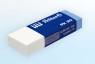         iv)                                                              d) Line    v)                                                                             e) EraserSUBJECTIVE-30Q No1:Answer any five of the following questions.              5x3=15What does flip mean?What is the clipboard?Write the uses of the following commands.Zoom in                        b) Zoom outWrite the detail about these primitives.Pen down                    b) Hide turtleWhat is the PR command?Explain how the SUM command is used in addition of numbers.Q No 2: Name the following LOGO primitives.                                        5PD __________________________________________________SETH ________________________________________________Write the  output for the following commands.PR 50-30 _________________________________________________5*(2+3)  _________________________________________________PR( SUM 710 18 3)  _________________________________________________Q No 3:Write down the steps to fill color with different styles by using “edit colors” command in MS-Paint.                           10Step 1:________________________________________________________________________________________________________________Step 2:________________________________________________________________________________________________________________Step 3:________________________________________________________________________________________________________________Step 4:________________________________________________________________________________________________________________Step 5:________________________________________________________________________________________________________________Student Name: Roll No:Center Name:Date:Day:Invigilator Name:Sign:Marks Obtained: Remarks:Examiner Name:Date:Sign :Day: